                            L'euro a remplacé le franc.Lisez le texte, puis cliquez sur les phrases correctes. → → → → → →→ → → → → →     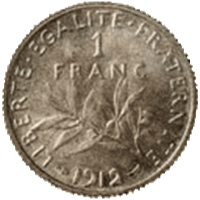 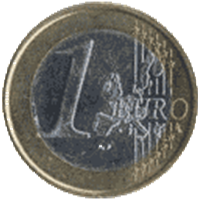 ●Un peu de vocabulaireAdopter= -prendre légalement pour fils ou pour fille,                -accepter , opter une idée, une attitude, un comportement…La monnaie=  une pièce de métal utilisée pour payer.Valoir= mériter, coûter, La zone heuro= eurozone est une zone monétaire qui regroupe les États membres   de l'Union européenne qui ont adopté l'euro (EUR, €) comme monnaie.Car= parce queLes frais de change =  (τέλη για την ανταλλαγή συναλλάγματος)Perdre= ne plus avoir sur ou avec soiLisez le texte, puis trouvez les phrases qui sont varies(V), ou fausses(F).[Opter= choisir entre plusieurs éléments, adopter, sélectionner, préférerGarder= détenir, retenir, surveiller, conserver sur ou avec soi, réserver, Refuser de= ne pas accepter, ne pas être d’ accord, Remplacer = mettre quelque chose à la place d’ une autre, échanger, changer, ]●Apprendre des verbes nouveauxPerdre                                                                        valoirje perds                                                                        je vauxtu perds                                                                       tu vauxil/elle/on perd                                                             il/elle/on vautnous perdons                                                               nous valonsvous perdez                                                                 vous valezils/elles perdent                                                          ils/elles valent●Questions1.Connaissez-vous les pays membres de l’ Union Européenne ?2.Pouvez- vous former des phrases en utilisant les verbes suivants ?         “adopter, valoir, perdre, opter, garder , refuser, remplacer”3.Connaissez-vous la monnaie grecque, avant l’ euro? Quelle était sa valeur par rapport au franc Français la veille de son remplacement?4.Voilà deux listes de mots. Trouvez quel mot convient à son contraire.●Exercice de grammaireMettez les verbes suivants au Présent, au Futur, au Passé Composé et à l’ Imparfait à la première personne du pluriel.1.exister, 2. être, 3. devenir, 4. avoir, 5. perdre, 6. pouvoir[Je suis toujours à votre disposition]                                                                         Au revoir et                                                                                        À bientôt   Depuis le 1er janvier 2002, le franc français n'existe plus. Il a été remplacé par l'euro, la nouvelle monnaie européenne adoptée au début par douze des quinze pays membres de l'Union européenne. L'euro valait 6,56 francs. Il était possible d'utiliser le franc jusqu'au 17 février 2002. L'euro est donc devenu la monnaie de l'Allemagne, de l'Autriche, de la Belgique, de l'Espagne, de la Finlande, de la Grèce, de l'Irlande, de l'Italie, du Luxembourg, des Pays-Bas et du Portugal. Seuls le Danemark, le Royaume-Uni et la Suède ont décidé de garder leur monnaie pendant quelque temps.Les touristes de la zone euro sont contents, car il n'y a plus de frais de change. Avant, un touriste français qui visitait les onze pays de la zone euro perdait près de 40% de la valeur de son argent en frais de change!V F1. On ne peut plus utiliser le franc français.2. L'euro a remplacé la monnaie de tous les pays membres de l'Union    européenne.   3. L'euro valait plus de six fois plus que le franc.	4. Avant le 17 février, le franc valait plus que l'euro.5. La plupart des pays de l'Union européenne ont opté pour l'euro.	6. Le Danemark, le Royaume-Uni et la Suède voulaient garder le franc.7. Trois pays membres de l'Union européenne ont refusé de remplacer   leur monnaie.8. Le seul problème de l'euro, ce sont les frais de change.	9. Comme il n'y a plus de frais de change, les touristes sont contents.1. perdre1-a. vieille2. nouvelle	2-b. à la fin3. garder3-c. trouver4. au début4-d. accepter5. réfuser5-e. supprimer